Guest FacultyCarla LambDirector of Interventional Pulmonology Lahey Clinic, Boston, Massachusetts, USAGary LeeProfessor of Respiratory Medicine, University of Western Australia.Benjamin KwanConsultant and Head, Respiratory and Sleep Medicine, Sutherland Hospital, AustraliaLocal FacultyLee Pyng, Course DirectorAssociate ProfessorDirector of Interventional Pulmonology National University HospitalT. Agasthian,Associate Professor, Thoracic SurgeryCheah Foong KoonSenior Consultant, Thoracic Imaging, Singapore General HospitalSeet Ju EeSenior Consultant, Diagnostic Pathology National University HospitalTeoh Chia MengSenior Consultant, National University HospitalPleura and Pleuroscopy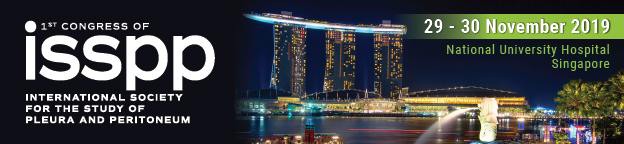 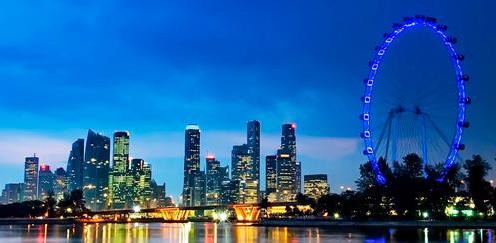 ASTC, National University Hospital, Kent Ridge Level 2 28 Nov 2019	Registration: 7:30 - 8:30am8:30-8:40 Opening Remarks. Lee Pyng, NUH8:45-9:15 Diagnostic Approach to Pleural Effusion. Gary Lee, Australia 9:15-9:45 Imaging of Pleura. Cheah Foong Koon, SGH9:45-10:00 COFFEE BREAK10-10:30 Ultrasonography of Lung and Pleura. Ben Kwan, Australia 10:30-11:00 Malignant Pleural Effusion. Carla Lamb, USA11-11:30 Pneumothorax. Gary Lee, Australia 11:30-12 Pleural Infection. Carla Lamb, USA12-12:30 Pleural Procedures and Pleuroscopy. Lee Pyng, NUH 12:30-1 Pleural Pathology. Seet Ju Ee, NUH1-2pm LUNCH Symposium1-1:30pm: Recent advances in Mesothelioma: Gary Lee, Australia 1:30-2pm Surgery for Mesothelioma. T Agasthian2-5pm HANDS-ON PRACTICE:Thoracic Ultrasound 2 stations: Ben Kwan, Teoh Chia MengIndwelling Pleural Catheters 2 stations: Carla Lamb (Pleurx), Gary Lee (Rocket)Pleuroscopy 1 station: Lee Pyng Cryobiopsy of pleura 1 station: Erbe6pm bus pick up from NUH Tower Block for Gala DinnerCourse RegistrationFull Name 		 Mailing Address  	Phone (  ) 	Fax (  ) 	 Email address 		  Profession			 Organization Affiliation  			 Registration Fee:SGD $680 includes Course book and Gala dinnerForm of payment:VisaMastercardCredit card number 		- 		- 	-	 Expiry date 	/ 		Grand Total: S$ 	Name as it appears on card  		 Signature  	If you request information on hotel accommodation.Contact us: Tel: (65) 67726533 / 66013288    Fax: (65)68724101Email: pynglee16@gmail.com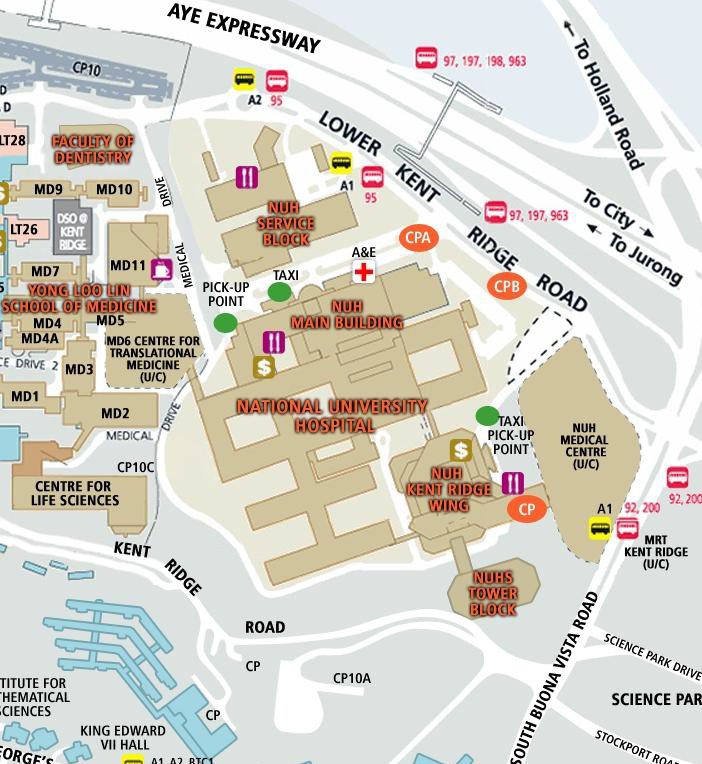 